IQS-Position Experience Form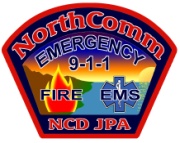 Request Date:  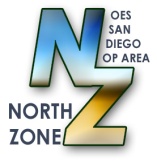 Last Name:   	First Name:   Middle Initial: Agency: Position:	  	Trainee:  		Qualified:  Incident or Drill Name (Including Order Number-ie CA-MVU-000000):  Assignment Start:  		Assignment End:  Evaluation:	Not Received  	Satisfactory  	Unsatisfactory  Comments:	Position:	  	Trainee:  		Qualified:  Incident or Drill Name (Including Order Number-ie CA-MVU-000000):  Assignment Start:  		Assignment End:  Evaluation:	Not Received  	Satisfactory  	Unsatisfactory  Comments:	By submitting this form, the below named Fire Chief is authorizing the above named individual’s position experience record to be updated based upon their successful position experience.Approved by Fire Chief:	Date: 